15 октября 2020 года обучающиеся ГКОУ РО Пролетарской                     школы-интерната приняли участие в акции, посвященной Международному дню Белой трости.    Акция Международный  день Белой трости  как символ незрячего человека  ежегодно традиционно проводится в школе-интернате с целью воспитания толерантного отношения к людям с ограниченными возможностями здоровья. В рамках акции были организованы  мероприятия с обучающимися, направленные  на развитие нравственных общечеловеческих ценностей: презентации «Навстречу друг другу», «Белая трость», внеклассные занятия «Опора во тьме», «Мне через сердце виден мир», «Жизнь без радуги», «Одиночество в тени», «Возьми меня за руку».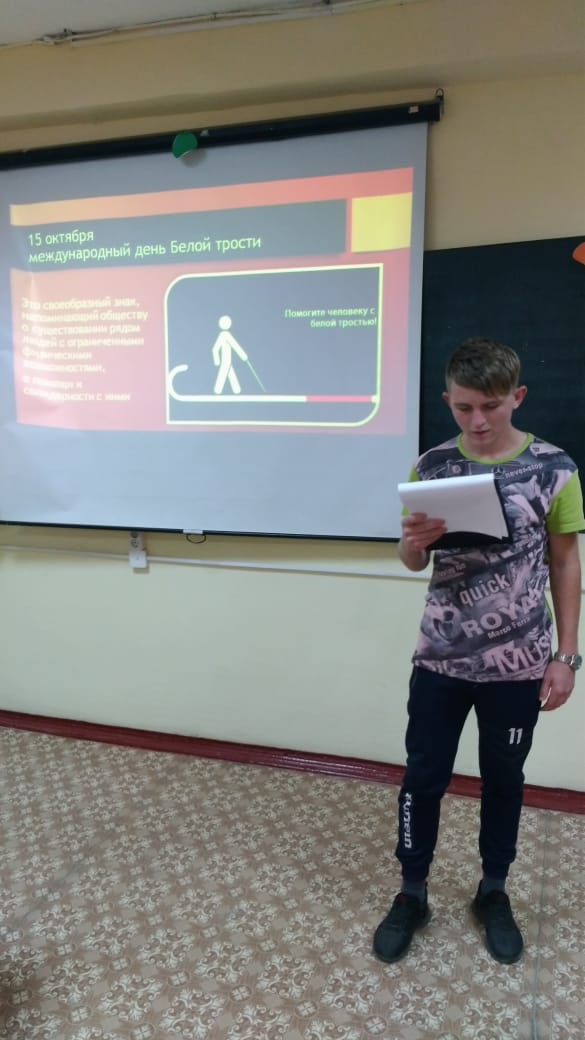 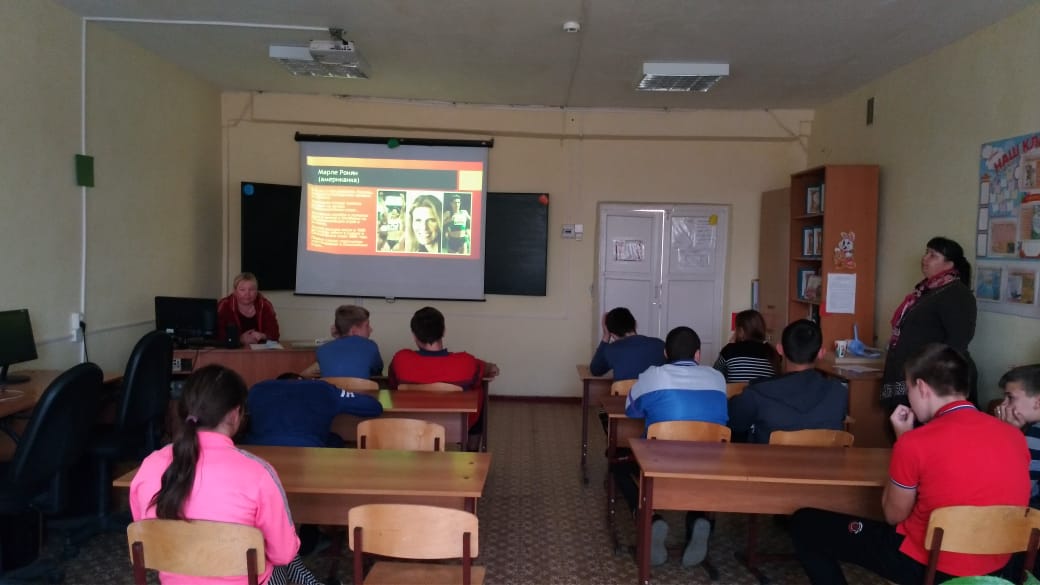 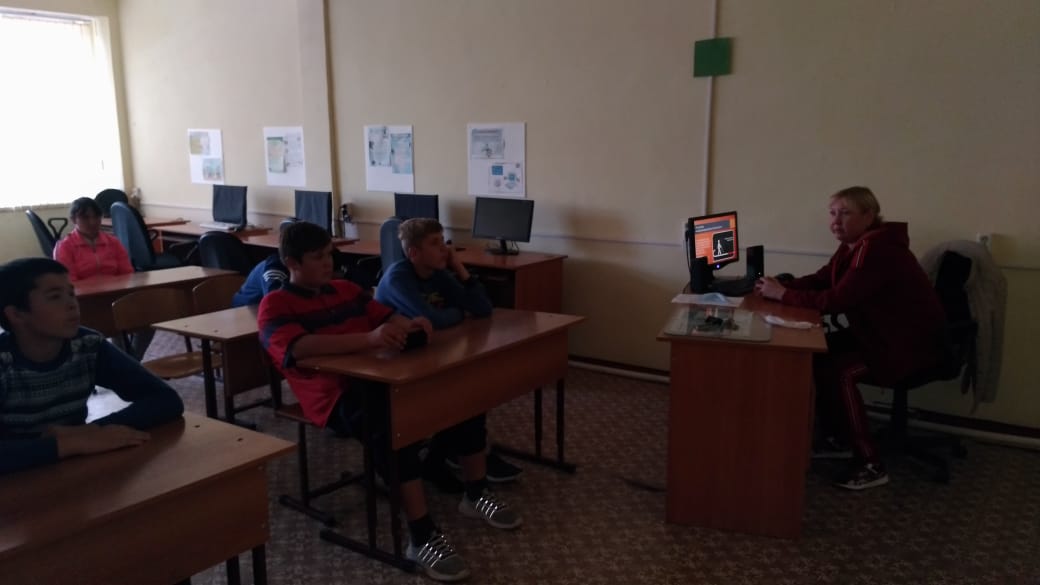 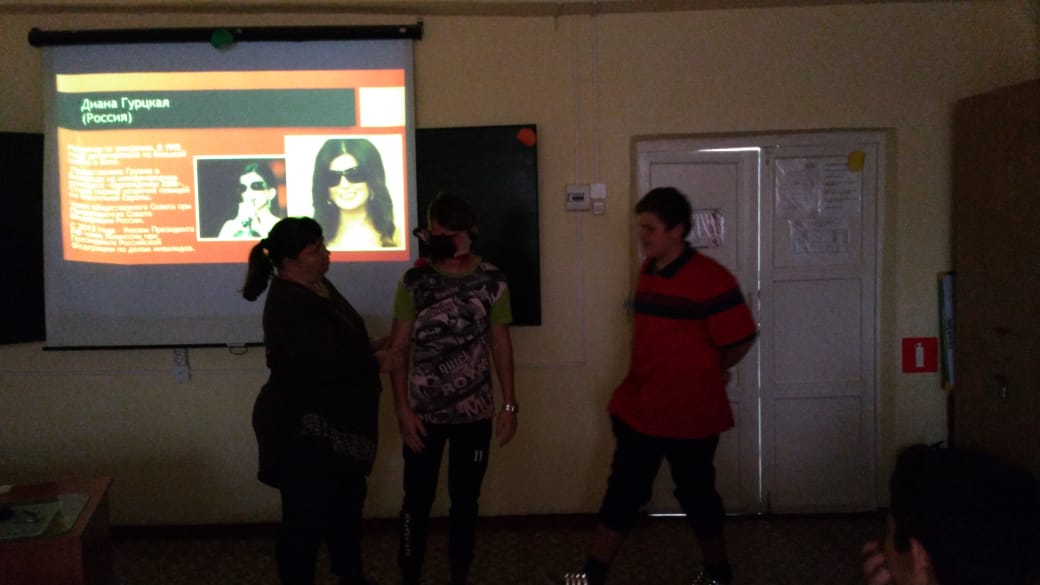 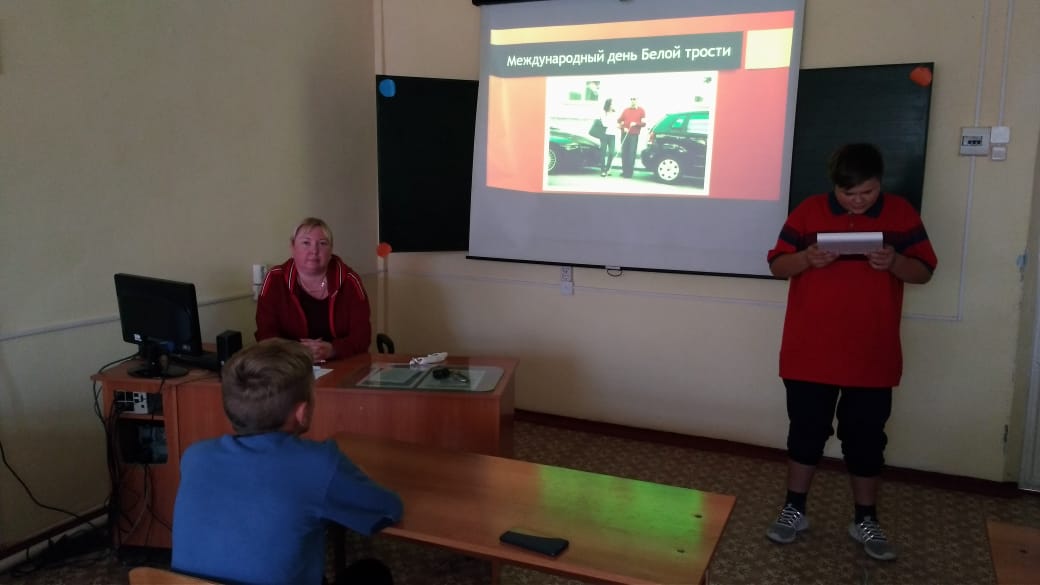 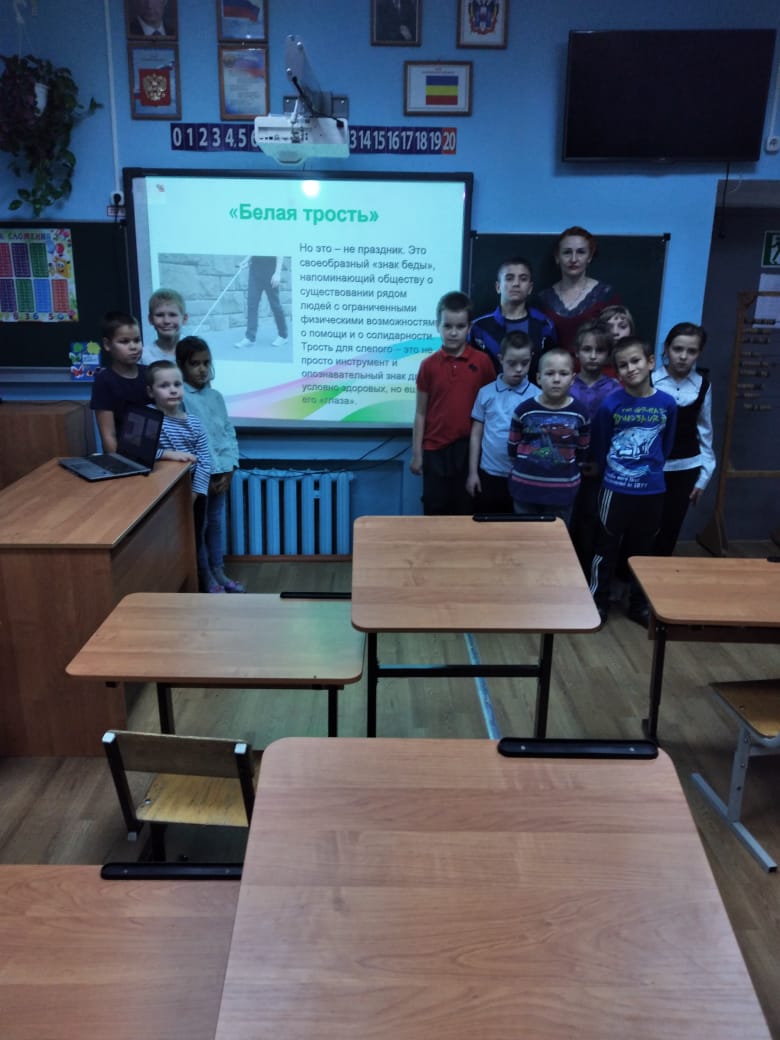       Также обучающиеся вместе с воспитателями посетили пенсионера, незрячего инвалида Игнатенко Ф.И. и  оказали добровольно и бескорыстно женщине практическую помощь в уборке двора и приусадебного участка. 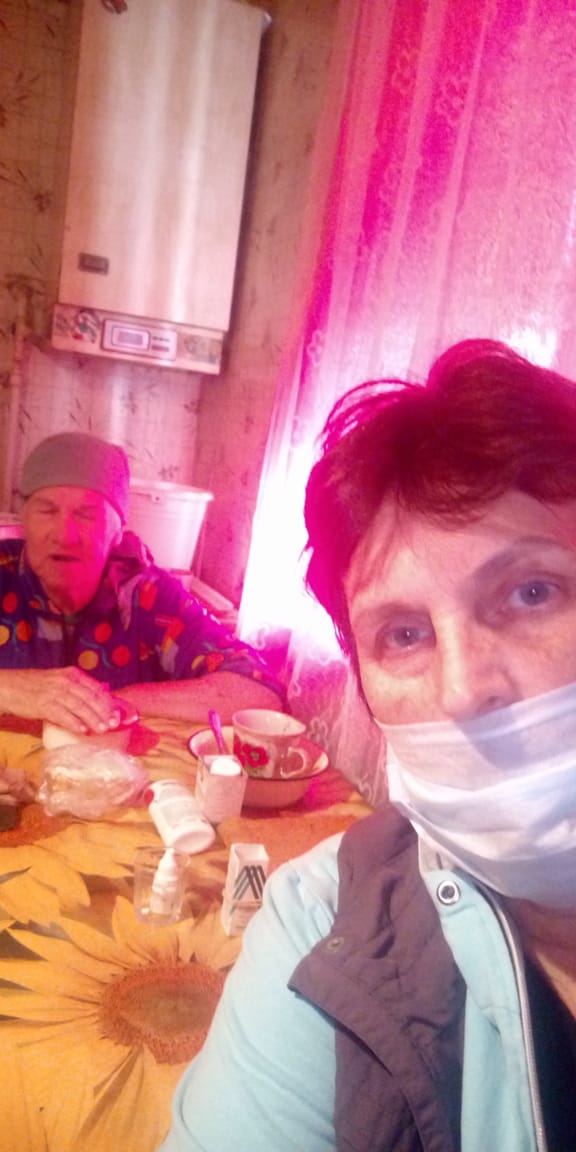 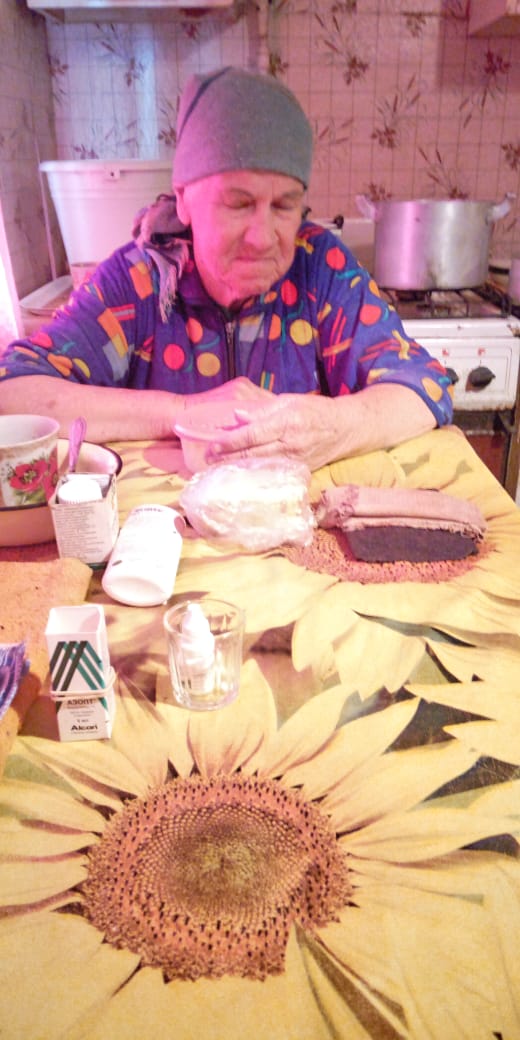      Участие в акции обучающихся помогло привлечь внимание общественности к проблемам  незрячих людей.  А сами обучающиеся получили  представления о толерантности, милосердии, определенные нравственные навыки общения с людьми с ОВЗ и нравственные переживания, научились заботиться об инвалидах, поняли сущность добровольной помощи людям, стали  внимательнее и заботливее, осознали собственную полезность.Информацию подготовила заместитель  директора по  ВР  Р.М. Калиниченко